Community Steward Application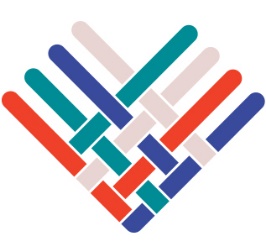 Contact Information:Name: _____________________________________________________________Address: ___________________________________________________________City/State/Zip: ______________________________________________________Phone:(Home) ______________________________________________________(Cell)____________________________(Work)____________________________Email Address_______________________________________________________Please share your current involvement in your community:Why do you think community involvement is important in your neighborhood?Why do you want to be a community steward?What issues interest you in your community? What issues do you care enough to act upon?Please share any other information you would like the Slavic Village team to take into consideration when reviewing your application: Please list a reference who we can contact to talk about your qualifications:Applicant Signature								DateReferenceName:Address:City/State/Zip:Phone Number:Email Address:What is your relationship to this person?